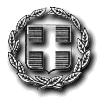 ΕΛΛΗΝΙΚΗ ΔΗΜΟΚΡΑΤΙΑΑΠΟΚΕΝΤΡΩΜΕΝΗ ΔΙΟΙΚΗΣΗ ΜΑΚΕΔΟΝΙΑΣ - ΘΡΑΚΗΣΓΕΝΙΚΗ ΔΙΕΥΘΥΝΣΗ ΔΑΣΩΝ KAI ΑΓΡΟΤΙΚΩΝ ΥΠΟΘΕΣΕΩΝΔ/ΝΣΗ ΣΥΝΤΟΝΙΣΜΟΥ & ΕΠΙΘΕΩΡΗΣΗΣ ΔΑΣΩΝΔΙΕΥΘΥΝΣΗ ΔΑΣΩΝ ΞΑΝΘΗΣΔΑΣΑΡΧΕΙΟ ΣΤΑΥΡΟΥΠΟΛΗΣΟΙΚΟΝΟΜΙΚΗ ΠΡΟΣΦΟΡΑΗ Επιχείρηση με την επωνυμία ………………………………………………………………………………………………… καταθέτει την οικονομική προσφορά της, αποδεχόμενη πλήρως τους όρους της αριθ:  187278/30-8-2021 Πρόσκλησης εκδήλωσης ενδιαφέροντος για την «Μίσθωση με ωρομίσθιο ενός (1) Εκσκαφέα - Φορτωτή (JCB) με ιπποδύναμη 80 ΡS και άνω για την συντήρηση δασικού οδικού δικτύου περιοχής Ευθύνης Δασαρχείου Σταυρούπολης, για το έτος 2021»  π ρ ο σ φ έ ρ ω: Τιμή για μία ώρα (1) εργασίας του Εκσκαφέα - Φορτωτή (JCB) (με ιπποδύναμη 80 ΡS και άνω) περιλαμβανομένων όλων των δαπανών κάθε είδους, που απαιτούνται για την πλήρως τελειωμένη εργασίαΕΥΡΩ	 (Ολογράφως):  ……………………………………………………………………………….    	 (Αριθμητικά) :  ……………………………………………………………………………… ΠΡΟΥΠΟΛΟΓΙΣΜΟΣ ΠΡΟΣΦΟΡΑΣΗ προσφορά μου ισχύει για 180 ημέρες............/.........../2021(Ο Προσφέρων)(ΣΦΡΑΓΔΑ – ΥΠΟΓΡΑΦΗ)Α/ΑΕΙΔΟΣ ΜΗΧΑΝΗΜΑΤΟΣΩΡΕΣ ΕΡΓΑΣΙΑΣΜΟΝΑΔΑ ΜΕΤΡΗΣΗΣΤΙΜΗ ΜΟΝΑΔΑΣ (€)ΔΑΠΑΝΗ (€)ΧΩΜΑΤΟΥΡΓΙΚΕΣ ΕΡΓΑΣΙΕΣ ΣΕ ΔΗΜΟΣΙΑ ΔΑΣΙΚΑ ΣΥΜΠΛΕΓΜΑΤΑ ΔΑΣΑΡΧΕΙΟΥ ΣΤΑΥΡΟΥΠΟΛΗΣΧΩΜΑΤΟΥΡΓΙΚΕΣ ΕΡΓΑΣΙΕΣ ΣΕ ΔΗΜΟΣΙΑ ΔΑΣΙΚΑ ΣΥΜΠΛΕΓΜΑΤΑ ΔΑΣΑΡΧΕΙΟΥ ΣΤΑΥΡΟΥΠΟΛΗΣΧΩΜΑΤΟΥΡΓΙΚΕΣ ΕΡΓΑΣΙΕΣ ΣΕ ΔΗΜΟΣΙΑ ΔΑΣΙΚΑ ΣΥΜΠΛΕΓΜΑΤΑ ΔΑΣΑΡΧΕΙΟΥ ΣΤΑΥΡΟΥΠΟΛΗΣΧΩΜΑΤΟΥΡΓΙΚΕΣ ΕΡΓΑΣΙΕΣ ΣΕ ΔΗΜΟΣΙΑ ΔΑΣΙΚΑ ΣΥΜΠΛΕΓΜΑΤΑ ΔΑΣΑΡΧΕΙΟΥ ΣΤΑΥΡΟΥΠΟΛΗΣΧΩΜΑΤΟΥΡΓΙΚΕΣ ΕΡΓΑΣΙΕΣ ΣΕ ΔΗΜΟΣΙΑ ΔΑΣΙΚΑ ΣΥΜΠΛΕΓΜΑΤΑ ΔΑΣΑΡΧΕΙΟΥ ΣΤΑΥΡΟΥΠΟΛΗΣΧΩΜΑΤΟΥΡΓΙΚΕΣ ΕΡΓΑΣΙΕΣ ΣΕ ΔΗΜΟΣΙΑ ΔΑΣΙΚΑ ΣΥΜΠΛΕΓΜΑΤΑ ΔΑΣΑΡΧΕΙΟΥ ΣΤΑΥΡΟΥΠΟΛΗΣ1ΕΚΣΚΑΦΕΑΣ - ΦΟΡΤΩΤΗΣ (JCB)  ισχύος από 80 ΡS και άνω  110 (κατά προσέγγιση)ωρομίσθιοΣΥΝΟΛΟΣΥΝΟΛΟΣΥΝΟΛΟΣΥΝΟΛΟΣΥΝΟΛΟΦΠΑ 24 %ΦΠΑ 24 %ΦΠΑ 24 %ΦΠΑ 24 %ΦΠΑ 24 %ΓΕΝΙΚΟ ΣΥΝΟΛΟΓΕΝΙΚΟ ΣΥΝΟΛΟΓΕΝΙΚΟ ΣΥΝΟΛΟΓΕΝΙΚΟ ΣΥΝΟΛΟΓΕΝΙΚΟ ΣΥΝΟΛΟ